Risk Stratification in Febrile Neutropenic Episodes in Adolescent / Young Adult Patients with CancerAUTHORS: Robert S. Phillips [a,b] Kaljit Bhuller [c] Lillian Sung [d,e], Roland A. Ammann [f], Wim J. E. Tissing [g], Thomas Lehrnbecher [h], and Lesley A Stewart [a], on behalf of the PICNICC CollaborationAFFILIATIONS: Centre for Reviews and Dissemination, University of York, York, UK;Leeds General Infirmary, Leeds Teaching Hospitals, NHS Trust, Leeds, United Kingdom;Leicester Royal Infirmary, University Hospitals of Leicester NHS Trust, Leicester, United Kingdom;Division of Haematology/Oncology, The Hospital for Sick Children, Toronto, Canada; Program in Child Health Evaluative Sciences, The Hospital for Sick Children, Toronto, Canada; Department of Pediatrics; University of Bern; Bern; Switzerland; Dept Pediatric Oncology, University Of Groningen, University Medical Center Groningen, The Netherlands; Pediatric Hematology and Oncology, Johann Wolfgang Goethe University, Frankfurt, GermanyCORRESPONDING AUTHOR DETAILS: Dr. Robert S Phillips. Centre for Reviews and Dissemination,  ,  of ,  YO10 5DD. Email bob.phillips@york.ac.uk. Twitter: @PICNICCPlus Tel: +44 1094 321099 Fax: +44 1904 321041FUNDING: This research was funded as part of a Research Training Fellowship by the Medical Research Council (MRC) UK who funded the work of Dr Phillips. The funders reviewed the original grant submission but have had no influence on question, design or undertaking the research.AbstractBackground. Risk stratified management of febrile neutropenia (FN) allows intensive management of high-risk cases and early discharge of low-risk cases. Most risk stratification systems predicting severe infection from admission variables have been derived from childhood or adult populations and consequently their value in adolescents/young adults (AYA) may vary. Our objective was to determine their value in this population.Methods. Data from the “Predicting Infectious ComplicatioNs In Children with Cancer” (PICNICC) individual participant data collaboration were used to evaluate six previously described risk stratification schema in the AYA population. Complete case analyses were undertaken for 5 ‘paediatric’ rules, with imputation for specific missing variables of the ‘adult’ rule. The rules predictive performance for the outcome microbiologically defined infection (sensitivity, specificity and predictive values) were compared.Results. Among the 5,127 episodes of FN in 3,504 patients in the PICNICC collaboration data set, 603 episodes of FN from 478 patients in 20 studies were of patients 16-25 years old. The six rules demonstrated variable sensitivity (33% to 96%) and specificity (13% to 83). Their overall discriminatory ability was poor (area under the receiver operator curve estimates 0.514 to 0.593). Conclusions. Both paediatric and adult FN risk stratification schema perform poorly in AYA with cancer. An alternative rule or clinical recognition of their limitations is required.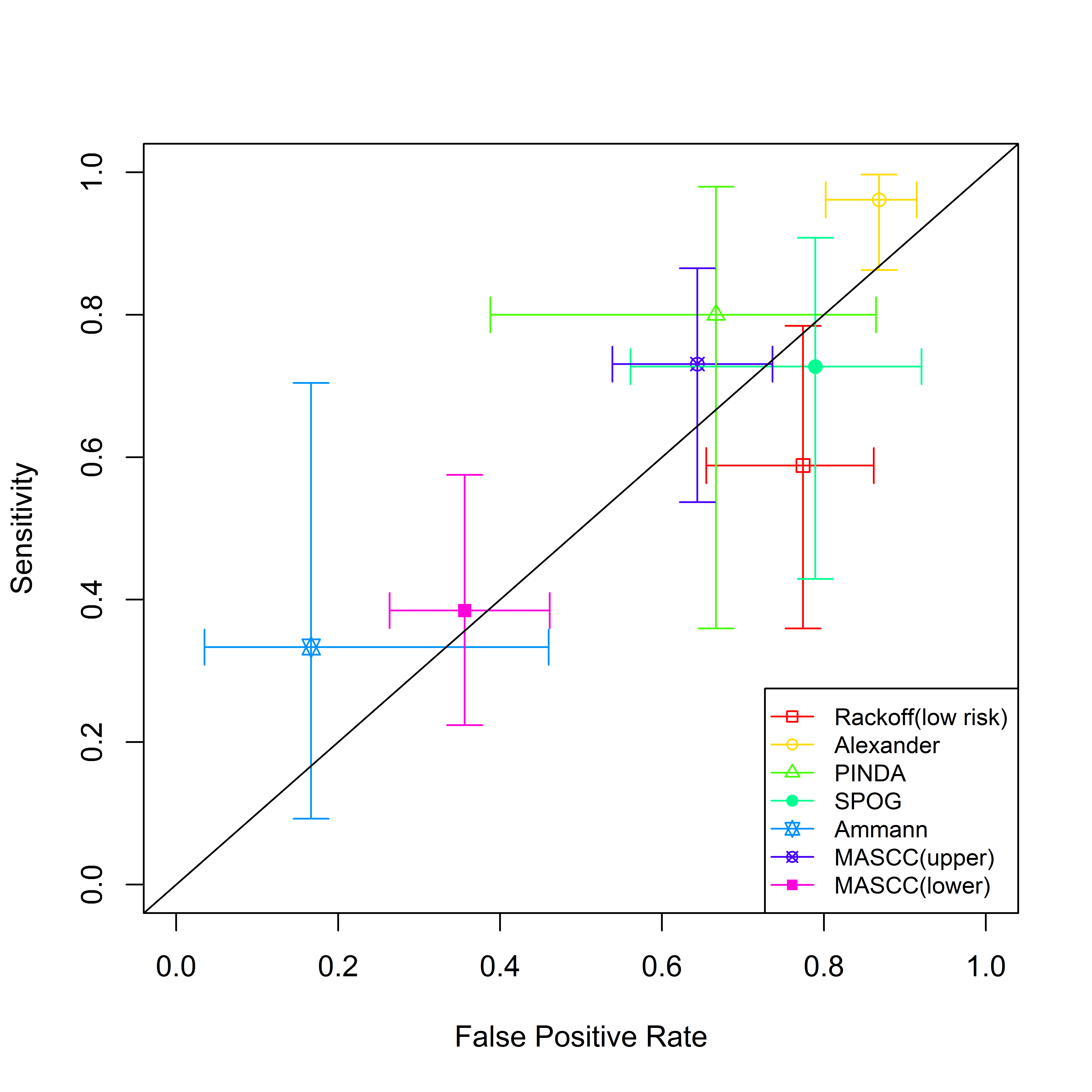 Graphical abstract image:IntroductionTeenage and young adult patients with cancer have distinct physiological, psychological and social issues from older adults and young children.(1) They are frequently exposed to intensive chemotherapy to treat their life-threatening illnesses, and are subject to more toxicity and side effects than either children receiving similar treatments (2) or adults with similar diseases receiving less intensive therapies.(3)  They will often suffer the complication of fever during neutropenia, and they have been identified as a group at higher risk of death than others.(4) The advancement of risk-adapted therapies for fever and neutropenia (FN) has been ongoing for a number of years, both in adults (5) and children.(6)  In both areas of practice, a minority of patients have been teenagers/young adults, and to date no work has specifically examined whether a risk adaptive approach is appropriate in this subset of patients with FN.An international collaboration (PICNICC) has been formed to undertake an individual patient data (IPD) meta-analysis of risk prediction in children and young people (0 to 25 years old), including 22 separate data sets. (7, 8)  This collaboration has used the pooled data to undertake an analysis of patients aged 16 years and older, with the objective of examining the validity of previously proposed clinical decision rules for FN management in this group of patients.Materials and MethodsThe PICNICC IPD protocol was published prior to commencement of any analysis. (7) The primary aim of the IPD analysis was to quantify the risk of poor FN outcomes according to clinical variables recorded in children and young people (0 – 25 years old) undergoing treatment for malignant disease at the onset of an episode of FN and to develop a new risk prediction model(8). For this paper, we used data from patients aged 16 – 25 years old. The secondary aim was to assess existing clinical prediction rules which have been validated in ‘child’ or ‘adult’ populations. The ‘child’ rules were selected as described in prior systematic reviews (9), with rules produced by Rackoff (10), Alexander (11), the Chilean paediatric oncology collaborative (12), the Swiss paediatric oncology group (13), and Ammann (14) (see Table 1). The ‘adult’ rule was selected as the most widely used schema, validated in previous studies and recommended in European and North American clinical practice guidelines (4, 5) . TABLE 1: Composition of the selected clinical decision rulesIQR = interquartile range, y = years, uL = microlitresCollaboration development The PICNICC collaboration was formed from international clinical and methodological experts, parent representatives and healthcare researchers, identified during preliminary systematic reviews(6, 15), in response to oral presentations at oncology conferences, and web-based invitations. Parents/carers were approached via UK parent support organisations. Ethical approval for the study was granted in the UK and individual members were advised to contact their local ethics board to determine the need for further approval (7) (16).Data acquisitionThe authors of studies of FN who are members of the PICNICC working group supplied episode-by-episode, de-identified individual-level data from their studies of new-onset episodes of FN. These included patient-level variables measured on admission: patient age at, and date of, each episode of FN; underlying malignancy type; remission status; chemotherapy type and date of last cycle; type of central venous line; in/out-patient status; maximum temperature; clinical observations including global assessment of illness severity and mucositis; blood count parameters; inflammatory biomarkers; and empirical antibiotics used. The outcome used in this analysis was of microbiologically defined infection (MDI). We permitted any definition described in the original study and did not insist on the Immunocompromised Host Society consensus definition.(17) This outcome was the most frequently and consistently reported clinically relevant outcome in the data available, and was highly correlated, where data were available, with the less frequently reported “serious medical complication” detailed in the recently published core outcome set.(18) Statistical methodsIPD from the 22 data sets were collected, collated and cleaned, and the predictive and outcome variable (microbiologically defined infection) summarised. Studies were excluded if they did not provide the outcome of interest. Episode-by-episode calculations were made from these data for each of the selected risk stratification rules. From these, the sensitivity, specificity and predictive values of the rule were calculated, along with the proportion of episodes correctly and incorrectly classified by each rule and the area under the receiver operator curve (AUC ROC, also known as the C-statistic). The R software environment(19) using the packages ‘rms’(20) and ‘pROC’(21) were used.For the five ‘paediatric’ rules, a complete case analysis was performed, and episodes from studies used to derive the rule were excluded. For the ‘adult’ MASCC rule, data on previous fungal infection and chronic obstructive pulmonary disease (COPD) are required, but were unavailable in all data sets. We chose to model this assuming a) no patient had COPD, b) no patient without leukaemia had experienced a prior fungal infection, and c) for those patients with leukaemia, modelled both prior fungal infection and lack of prior fungal infection as the ‘upper’ and ‘lower’ estimations of this rule’s performance.ResultsAmong the 5,127 episodes of FN in 3,504 patients in the PICNICC collaboration data set, 603 episodes of fever and neutropenia were found from AYA patients. There were 478 separate patients, with a median of 1 (range 1 – 10) episodes per patient. The median age at first episode was 18.5 years (interquartile range 17.0 to 21.4 years old) and 56% (where sex was recorded) were male (n=250). They were treated for a wide variety of conditions, with the majority having an acute leukaemia (316 episodes, 52%), with approximately equal proportions of episodes in patients with lymphoma (n=126, 21%) and solid tumours (n=134, 22%), and a very small number of patients with other conditions, for example, undergoing haematopoietic stem cell transplant for non-malignant disease (n=19, 3%) or brain tumours (n=8, 1%). Microbiologically defined infection was recorded in 160 (28%) of episodes, and there were thirteen deaths (2.2%, significantly higher than in children up to 16 years: 1.1%; p=0.039). The varied collection of data from the different groups of the PICNICC collaboration meant that a different number of complete cases were available for testing each rule.The discriminatory accuracy of each of the six rules to determine microbiologically defined infection is given in Table 2, and illustrated in ROC space in Figure 1.TABLE 2: DISCRIMINATORY VALUES95% CI = 95% confidence interval, p-value uses hypothesis test H0 AUC ROC = 0.5 (no discriminatory value) The predictive ability of the rules, outlining the proportion of episodes classified as low risk, and the proportion of correct classifications of low-risk episodes, are detailed in Table 3.TABLE 3: PREDICTIVE VALUESMDI = microbiologically defined infectionAll rules perform poorly in discriminating AYA patients at low and high risk of microbiologically defined infection (AUC ROC estimates all below <0.6), and data for only one rule (Alexander) are strong enough to support this rule demonstrating greater discrimination than chance (AUC ROC >0.5, p=0.01). DiscussionThis study sought to assess the validity of previously proposed clinical decision rules for prediction of MDI in 603 episodes of FN in patients aged between 16 and 25 years old, using individual participant data collected by the PICNICC collaborative. The six rules evaluated have been validated in similar age populations to their derivation (five in children, and one in adults) but not in the AYA age group.The rules varied in either being very sensitive but poorly specific (e.g. the Alexander rule), or poorly sensitive but moderately specific (e.g. the Ammann rule), where sensitivity is the proportion of people with MDI correctly identified, and specificity is the proportion of people without MDI identified correctly. To some extent this difference could be expected as different cut-offs may be selected for different clinical purposes. Rules to send patients home early will be designed with a high sensitivity, to produce fewer ‘false negatives’ i.e. patients with MDI who have been discharged and specificity will be sacrificed. If the rule were intended to select patients for prophylactic transfer to an intensive care unit, the specificity would be valued more highly than sensitivity. However, these rules were all designed for selecting groups for out-patient or low-intensity management, and so were produced to reasonably maximise sensitivity.When assessed using AUC ROC, each rule demonstrated poor discrimination, with values consistently <0.6. As a rule of thumb, AUC ROC values 0.5-0.6 are considered poor, 0.6-0.7 moderate, 0.7-0.8 fair, 0.8-0.9 good and values >0.9 excellent. While the uncertainty associated with these values was large, as each rule was assessable in only a relatively small number of episodes, there is little support for their immediate use in the AYA group. This finding mirrors a failure to validate decision rules between South American and European populations(9) and to a lesser extent between different European countries(22). The potential explanations for this lack of discriminatory ability include the different but clinically similar outcomes sought in the original rules, for example the MASCC rule predicts ‘serious medical complications’ rather than MDI (23); a different pattern of clinical presentation to health services, with longer time to contact; different physiological responses(24); or true overoptimistic initial evaluations of the validity of the rules. Further research should benefit from a consistent set of recorded outcomes, with comparable definitions, following the publication of a suggested core outcome set(18). As many AYA with cancer are cared for in an environment run under the auspices of either paediatric or adult physicians the practical implementation of a different care pathway for children younger than 16, AYA between 16 and 25, and adults 26 years and older may be very challenging. This does not argue for either the abandonment of risk-stratified care or the imposition of unsuitable rules, but instead engagement from both paediatric and adult parties to discuss the uncertainties surrounding those presenting with FN in the AYA age range. For example, with appropriate discussion and shared responsibility, AYA patients may chose a ‘low risk’ management approach with an awareness that their risk of mis-attribution, with consequent need to return for increased intensity care, would be greater than younger or older patients assessed on the same schema.  Further research, both in the predictive value of such rules and the views of those patients in whom they would be used, needs to consider AYA with cancer as a subset with unique properties and requiring specific study.Figure HeadingFigure 1. Test accuracy of the rules plotted in receiver-operator characteristic (ROC) space with their 95% confidence intervals. The 45o line shows indicated non-discriminatory tests.Conflicts of InterestNo author has any financial or non-financial conflict of interest relevant to the contents of this study.The CollaborationThe PICNICC collaboration is formed by those who have contributed data, or for patient/carer partners, significantly developed the project. The members are currently: the Authors, Gabrielle M Haeusler (Australia), Tiene Bauters & Geneviève Laureys (Belgium), Maria Spassova (Bulgaria), Robert Klaassen & Sarah Alexander (Canada), Pamela Silva & Juan Tordecilla (Chile), Marianne Paesmans & J Peter Donnelly (EORTC), Arne Simon (Germany), Ian M Hann, Neil Ranasinghe, Richard D. Riley, Julia Chisholm, Daniel Yeomanson, Alex J Sutton & Rachel Dommett (GB), Ajay Gupta (India), Elio Castagnola & Ricarrdo Haupt (Italy), Karin Meidema (Netherlands), Thomas Kuehne , Lidija Kitanovski  (Slovenia), Felix Niggli  & David Nadal  (Switzerland), Gulsun Tezcan  (Turkey), Hana Hakim & Glen Stryjewski (US)Keywordsadolescent/young adult oncology; supportive care; infectious complications; neutropenic sepsisReferences:1.	Morgan S, Davies S, Palmer S, Plaster M. Sex, drugs, and rock 'n' roll: caring for adolescents and young adults with cancer. J Clin Oncol 2010;28(32):4825-30.2.	Hough R, Rowntree C, Goulden N, Mitchell C, Moorman A, Wade R, et al. Efficacy and toxicity of a paediatric protocol in teenagers and young adults with Philadelphia chromosome negative acute lymphoblastic leukaemia: results from UKALL 2003. British Journal of Haematology 2016;172(3):439-451.3.	Schiffer CA. Differences in outcome in adolescents with acute lymphoblastic leukemia: a consequence of better regimens? Better doctors? Both? J Clin Oncol 2003;21(5):760-1.4.	Phillips R, Hancock B, Graham J, Bromham N, Jin H, Berendse S. Prevention and management of neutropenic sepsis in patients with cancer: summary of NICE guidance. BMJ 2012;345:e5368.5.	Freifeld AG, Bow EJ, Sepkowitz KA, Boeckh MJ, Ito JI, Mullen CA, et al. Clinical Practice Guideline for the Use of Antimicrobial Agents in Neutropenic Patients with Cancer: 2010 Update by the Infectious Diseases Society of America. Clinical Infectious Diseases 2011;52(4):e56-e93.6.	Phillips B, Wade R, Stewart LA, Sutton AJ. Systematic review and meta-analysis of the discriminatory performance of risk prediction rulesin febrile neutropaenic episodes in children and young people. Eur J Cancer 2010;46:2950-2964.7.	Phillips R, Sutton A, Riley R, Chisholm J, Picton S, Stewart L, et al. Predicting infectious complications in neutropenic children and young people with cancer (IPD Protocol). Systematic Reviews 2012;1(1):8.8.	Bob Phillips LS, Roland Amman, Richard Riley, Elio Castagnola, Gabrielle Haeusler, Robert Klaassen, Wim Tissing, Thomas Lehrnbecher, Julia Chisholm, Hana Hakim, Neil Ranasinghe, Marianne Paesmans, Ian Hann, and Lesley Stewart Predicting Microbiologically Defined Infection In Febrile Neutropenic Episodes In Children: Global Individual Participant Data Multivariable Meta-Analysis. Br J Cancer 2016;[in press].9.	Phillips RS, Lehrnbecher T, Alexander S, Sung L. Updated systematic review and meta-analysis of the performance of risk prediction rules in children and young people with febrile neutropenia. PLoS One 2012;7(5):e38300.10.	Rackoff WR, Gonin R, Robinson C, Kreissman SG, Breitfeld PB. Predicting the risk of bacteremia in childen with fever and neutropenia. Journal of Clinical Oncology 1996;14(3):919-24.11.	Alexander SW, Wade KC, Hibberd PL, Parsons SK. Evaluation of risk prediction criteria for episodes of febrile neutropenia in children with cancer. Journal of Pediatric Hematology/Oncology 2002;24(1):38-42.12.	Santolaya ME, Alvarez AM, Avil‚s CL, Becker A, Cofr‚ J, Enr¡quez N, et al. Prospective evaluation of a model of prediction of invasive bacterial infection risk among children with cancer, fever, and neutropenia. Clinical Infectious Diseases: An Official Publication of the Infectious Diseases Society of America 2002;35(6):678-83.13.	Ammann RA, Bodmer N, Hirt A, Niggli FK, Nadal D, Simon A, et al. Predicting adverse events in children with fever and chemotherapy-induced neutropenia: the prospective multicenter SPOG 2003 FN study. J Clin Oncol 2010;28(12):2008-14.14.	Ammann RA, Hirt A, Luthy AR, Aebi C. Predicting bacteremia in children with fever and chemotherapy-induced neutropenia. Pediatr Infect Dis J 2004;23(1):61-7.15.	Phillips RS, Wade R, Lehrnbecher T, Stewart LA, Sutton AJ. Systematic review and meta-analysis of the value of initial biomarkers in predicting adverse outcome in febrile neutropenic episodes in children and young people with cancer. BMC Med 2012;10(1):6.16.	Phillips B, Ranasinghe N, Stewart LA. Ethical and regulatory considerations in the use of individual participant data for studies of disease prediction. Archives of Disease in Childhood 2013;98(7):567-8.17.	Immunocompromised Host Society. The design, analysis, and reporting of clinical trials on the empirical antibiotic management of the neutropenic patient. Report of a consensus panel. J Infect Dis 1990;161(3):397-401.18.	Haeusler GM, Phillips RS, Lehrnbecher T, Thursky KA, Sung L, Ammann RA. Core outcomes and definitions for pediatric fever and neutropenia research: A consensus statement from an international panel. Pediatric Blood & Cancer 2015;62(3):483-489.19.	R Core Team. R: A Language and Environment for Statistical Computing. In. Vienna, Austria; 2015.20.	Harrell FE, Jr. rms: Regression Modeling Strategies. In; 2015.21.	Xavier Robin, Natacha Turck, Alexandre Hainard, Natalia Tiberti, Frédérique Lisacek, Jean-Charles Sanchez, et al. pROC: an open-source package for R and S+ to analyze and compare ROC curves. BMC Bioinformatics 2011;12:77.22.	Miedema KG, de Bont ES, Oude Nijhuis CS, van Vliet D, Kamps WA, Tissing WJ. Validation of a new risk assessment model for predicting adverse events in children with fever and chemotherapy-induced neutropenia. J Clin Oncol 2011;29(7):e182-4; author reply e185.23.	Delebarre M, Macher E, Mazingue F, Martinot A, Dubos F. Which decision rules meet methodological standards in children with febrile neutropenia? Results of a systematic review and analysis. Pediatric Blood & Cancer 2014;61(10):1786-1791.24.	Patel B, Richards SM, Rowe JM, Goldstone AH, Fielding AK. High incidence of avascular necrosis in adolescents with acute lymphoblastic leukaemia: a UKALL XII analysis. Leukemia 2007;22(2):308-312.RackoffAlexanderPINDASPOGAmmannMASCCOutcome predictedBacteraemiaSerious medical complicationInvasive bacterial infectionAdverse FN outcomeSignificant infectionSerious medical complication Derivation population115 episodes, range 9m to 18y188 episodes, mean 8.9y (standard deviation 5.7y)263 episodes, mean 7y (range 7m to 17y)423 episodes, 6.9y (IQR 3.8 to 11.6y)285 episodes, median 6.3y (IQR 3.2y to 12.1y) 756 episodes, 52y (range 16y to 91y)Derivation settingIndianapolis, USA, 1994 - 1995Boston, USA, 1994 - 19956 centres in Santiago, Chile, 1999 - 20006 centres in Switzerland & Germany, Europe, 2004-2007Bern, Switzerland, 1993 - 200120 institutions (in 15 countries),  December 1994 to November 1997Background factorsNoneAML, Burkitt lymphoma, induction ALL, progressive disease, relapsed with marrow involvementRelapsed leukaemia4 points for chemotherapy more intensive than ALL maintenanceBone marrow involvement,  central venous catheter, pre-B-cell leukemiaSolid tumor/lymphoma with no previous fungal infection  Age <60 years 2Background factorsNoneAML, Burkitt lymphoma, induction ALL, progressive disease, relapsed with marrow involvementRelapsed leukaemia4 points for chemotherapy more intensive than ALL maintenanceBone marrow involvement,  central venous catheter, pre-B-cell leukemiaSolid tumor/lymphoma with no previous fungal infection  Age <60 years 2Background factorsNoneAML, Burkitt lymphoma, induction ALL, progressive disease, relapsed with marrow involvementRelapsed leukaemia4 points for chemotherapy more intensive than ALL maintenanceBone marrow involvement,  central venous catheter, pre-B-cell leukemiaSolid tumor/lymphoma with no previous fungal infection  Age <60 years 2Episode specific factorsAbsolute monocyte countHypotension, tachypnea/hypoxia <94%, new CXR changes, altered mental status, severe mucositis, vomiting or abdominal pain, focal infection, other clinical reason for in-patient treatmentChemotherapy within 7 days of episode, CRP ≥90 mg/L, hypotension,  platelets ≤50,000/uL5 points for haemoglobin > 9 g/dL, 3 points each for white blood cell count <300/uL, platelet < 50,000/uLAbsence of clinical signs of viral infection, CRP >50 mg/dL, white blood cell count <500/uL, haemoglobin >10g/dLBurden of illness: no or mild symptoms: 5, moderate symptoms 3 severe symptoms 0 Outpatient status (at onset of fever) 3 No hypotension (systolic BP >90 mmHg) 5No chronic obstructive pulmonary disease 5 No dehydration 4Episode specific factorsAbsolute monocyte countHypotension, tachypnea/hypoxia <94%, new CXR changes, altered mental status, severe mucositis, vomiting or abdominal pain, focal infection, other clinical reason for in-patient treatmentChemotherapy within 7 days of episode, CRP ≥90 mg/L, hypotension,  platelets ≤50,000/uL5 points for haemoglobin > 9 g/dL, 3 points each for white blood cell count <300/uL, platelet < 50,000/uLAbsence of clinical signs of viral infection, CRP >50 mg/dL, white blood cell count <500/uL, haemoglobin >10g/dLBurden of illness: no or mild symptoms: 5, moderate symptoms 3 severe symptoms 0 Outpatient status (at onset of fever) 3 No hypotension (systolic BP >90 mmHg) 5No chronic obstructive pulmonary disease 5 No dehydration 4Episode specific factorsAbsolute monocyte countHypotension, tachypnea/hypoxia <94%, new CXR changes, altered mental status, severe mucositis, vomiting or abdominal pain, focal infection, other clinical reason for in-patient treatmentChemotherapy within 7 days of episode, CRP ≥90 mg/L, hypotension,  platelets ≤50,000/uL5 points for haemoglobin > 9 g/dL, 3 points each for white blood cell count <300/uL, platelet < 50,000/uLAbsence of clinical signs of viral infection, CRP >50 mg/dL, white blood cell count <500/uL, haemoglobin >10g/dLBurden of illness: no or mild symptoms: 5, moderate symptoms 3 severe symptoms 0 Outpatient status (at onset of fever) 3 No hypotension (systolic BP >90 mmHg) 5No chronic obstructive pulmonary disease 5 No dehydration 4Episode specific factorsAbsolute monocyte countHypotension, tachypnea/hypoxia <94%, new CXR changes, altered mental status, severe mucositis, vomiting or abdominal pain, focal infection, other clinical reason for in-patient treatmentChemotherapy within 7 days of episode, CRP ≥90 mg/L, hypotension,  platelets ≤50,000/uL5 points for haemoglobin > 9 g/dL, 3 points each for white blood cell count <300/uL, platelet < 50,000/uLAbsence of clinical signs of viral infection, CRP >50 mg/dL, white blood cell count <500/uL, haemoglobin >10g/dLBurden of illness: no or mild symptoms: 5, moderate symptoms 3 severe symptoms 0 Outpatient status (at onset of fever) 3 No hypotension (systolic BP >90 mmHg) 5No chronic obstructive pulmonary disease 5 No dehydration 4Low risk groupAbsolute monocyte count > 100/uLAbsence of any risk factorZero risk factors or only low platelets or only <7 days from chemotherapyTotal score <9Three or fewer risk factorsTotal score >21RuleN episodesSensitivitySpecificityAUC ROCp valueRuleN episodes(95% CI)(95% CI)(95% CI)Rackoff rule (low risk group)790.59(0.35 to 0.83)0.23(0.13 to 0.33)0.593(0.46 to 0.72)0.17Alexander 1960.96(0.91 to 1)0.13(0.07 to 0.19)0.547(0.51 to 0.59)0.01PINDA 170.8(0.41 to 1)0.33(0.05 to 0.61)0.567(0.33 to 0.81)0.59SPOG 300.73(0.45 to 1)0.21(0.02 to 0.4)0.531(0.36 to 0.70)0.72Ammann 180.33(0 to 0.74)0.83(0.61 to 1)0.583(0.35 to 0.82)0.49MASCC (upper)1130.73(0.56 to 0.9)0.36(0.26 to 0.46)0.544(0.44 to 0.65)0.41MASCC (lower)1130.38(0.19 to 0.57)0.64(0.54 to 0.74)0.514(0.40 to 0.62)0.81Number of episodes available for analysisProportion of episodes with MDINumber and proportion of episodes classified as low riskNumber and proportion  of low risk patients classified incorrectlyRackoff rule (low risk)7917 (22%)21 (27%)7 (33%)Alexander 19652 (27%)21 (11%)2 (10%)PINDA 175 (29%)5 (29%)1 (20%)SPOG 3011 (37%)7 (23%)3 (43%)Ammann 186 (33%)14 (78%)4 (29%)MASCC(upper)11326 (23%)38 (34%)7 (18%)MASCC(lower)11326 (23%)72 (64%)16 (22%)